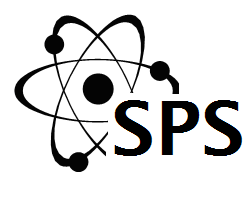 SHANKLEA PRIMARY SCHOOLSchool Finance Plan2015 - 2018 School 3 Year Financial Plan 2014-2017Policy Control DetailsPolicy Control DetailsPolicy Control DetailsPolicy Control DetailsDate policy approved:November   2015November   2015November   2015Prepared by:Helen Brown                                               SignatureDateApproved for issue by:Gareth Pearson SignatureDateReview period:1 year1 year1 yearReview required by:Annually - September  2015Annually - September  2015Annually - September  2015Responsibility for review:Performance Improvement CommitteePerformance Improvement CommitteePerformance Improvement CommitteeFocus for Action to raise Achievement 2015-20162016-20172017-2018Finance and Resources Implementation of the Primary Curriculum Evaluate primary frameworkSubject leaders devise points for action and allocate funds for curriculum improvementReview implementation of Primary CurriculumReview integrated curriculum model Evaluate curriculum regarding British values and impact on lifelong learning £20,000 annuallyAssessment Embedment of ‘Assessment Without Levels’Evaluation of impact of Marking Ladders Upgrade assessment tracker against changing government model and expectations Review and upgrade assessment tracker in accordance with government agenda£3,000 annually Communication, Language and Literacy Revise Speaking and Listening, Spelling and Writing schemeUpgrade Reading materials and challenge Advanced curriculum to meet the needs of gifted and talented students£2,000 annuallyMaths Ensure that medium term plans meet new Maths curriculum standards Maths training and interventions set upPurchase of maths schemes underpinned by problem-solving and real life contexts.Measure and analyse value-added progress overtime.Exceed national  expectations and achievement overtime.£5,000 annuallyPhonics Purchase Read, Write In SchemeImprove the teaching of phonics so the vast majority of children in Year 1 achieve the expected standard in the national phonics check£4,000 one off payment £2,500 staff training Science Review curriculum topic plans Review of marking ladders Book scrutiny for outcomes Lesson observations – proportion of outstanding teaching Investment in Science resourcing £3,000ICT Implementation of new computing curriculum Purchase of more IPADS Procurement of new serverRefurbishment of the Computer suite and hardware £40,000 then £10,000 subsequent yearsInclusion Identify vulnerable groups and invest in terms of study support and enrichment opportunities Continue focus to raise attendance Adapt primary framework to meet the needs of all learners £30,000Premises & Facilities    Improve KS1/2 playgrounds and EYFS learning zones.Refurbish staff toilets Develop 2 year old teaching space and provision Upgrade computer suite Develop teaching spaces  redecoration £20,000Healthy Schools  Healthy schools award renewed  Expansion of extra-curricular clubs Develop PE opportunities International Schools award  Increased enrichment opportunities  Basic Skills Quality mark Sustain healthy schools award  £10,000 for Sports Premium SustainabilityExtend community and business links Expand letting of premises and Parkside pitch Review PAN and transfer EYFS onto main school roll rather than operate PVI. Expansion of the school staff car parking capacity Review community links  and academy status Community and Councillor consultationReview and strengthen community links    Connect with local businesses to promote enterprise activityBusiness Manager Premises Committee